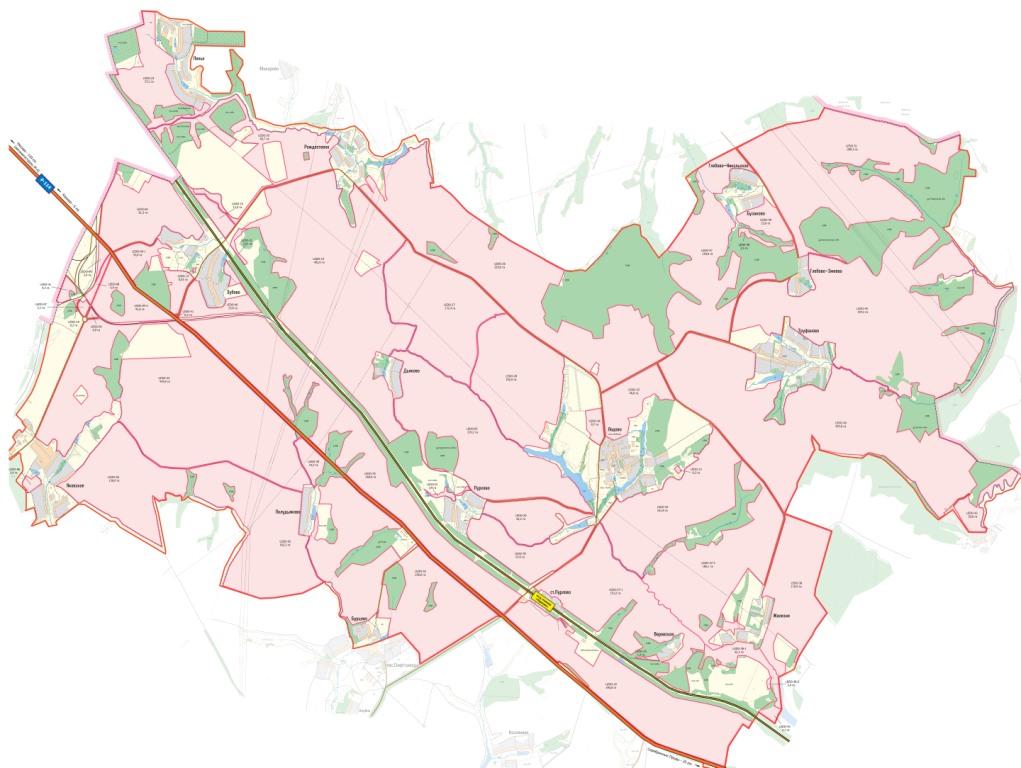 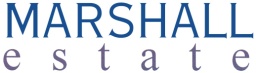 ПАСПОРТ ЗЕМЕЛЬНОГО УЧАСТКА2012 г.Карта земельного участка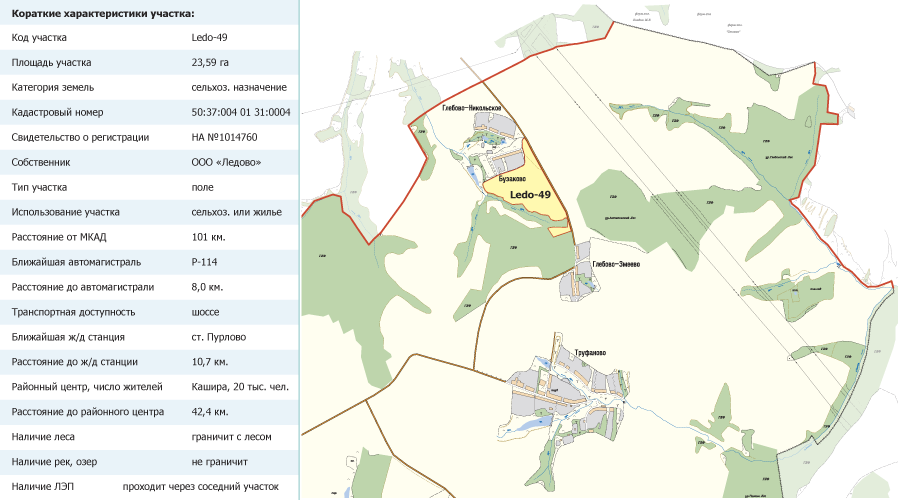 Аэрофотосъемка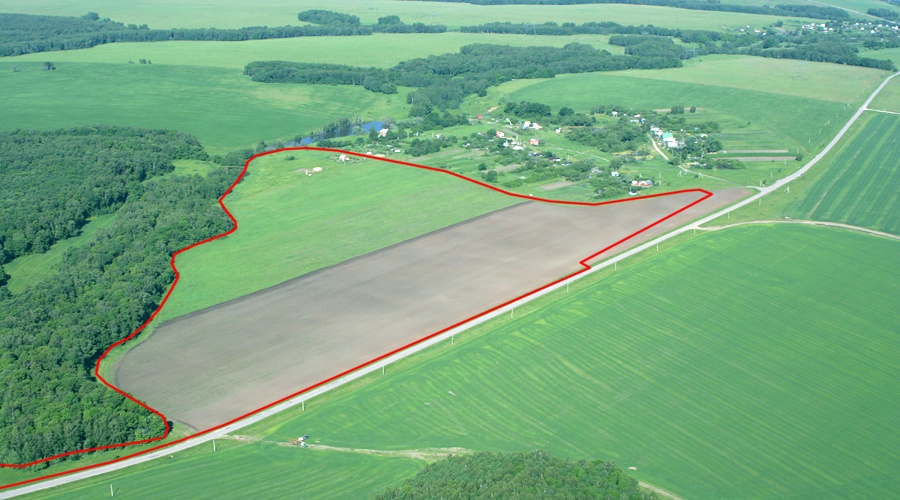 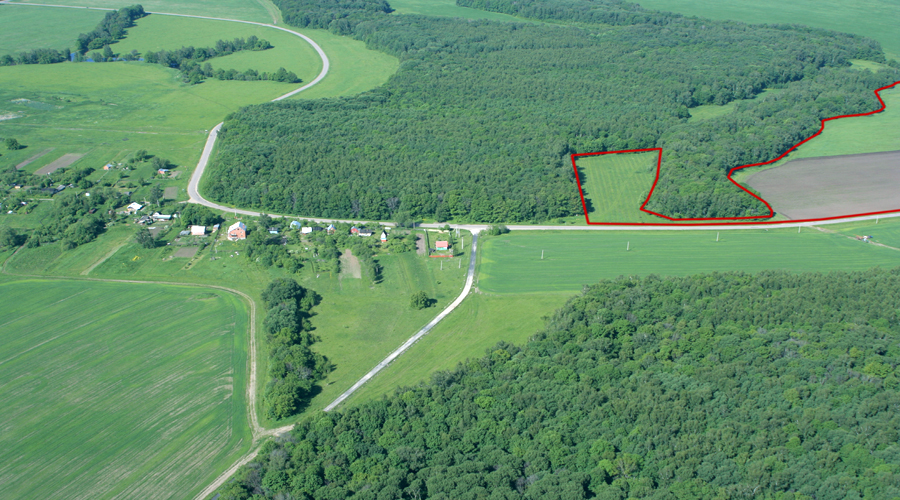 Основные параметрыКод участкаLedo-49Адрес0Кадастровый номер50:37:004 01 31:0004Площадь участка23,59 гаКатегория земельсельхоз. назначенияВид разрешенного использованиядля сельхозпроизводстваСобственникООО "Ледово"Свидетельство о регистрацииHAN1014760Расстояние от МКАД122 кмТип участкаполеТранспортная доступностьучасток расположен в 7,6  км  от трассы "Р114"и в 13,7 км от трассы "М6"  южнее  д. Бузаково.  Подъезд к участку - асфальтированная  дорога.Описаниеучасток правильной формы, рельеф умеренный,  Окружениес севера граничит с д. Бузаково, с востока с асф дорогой, с юга с ГЛФ и ручьем, с запада с прудом и ручьем.